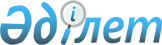 О внесении изменений в решение Енбекшильдерского районного маслихата от 24 декабря 2015 года № С-46/3 "О районном бюджете на 2016-2018 годы"Решение Енбекшильдерского районного маслихата Акмолинской области от 28 апреля 2016 года № С-2/4. Зарегистрировано Департаментом юстиции Акмолинской области 17 мая 2016 года № 5354      Примечание РЦПИ.

      В тексте документа сохранена пунктуация и орфография оригинала.

      В соответствии с пунктом 4 статьи 106 Бюджетного кодекса Республики Казахстан от 4 декабря 2008 года, подпунктом 1) пункта 1 статьи 6 Закона Республики Казахстан от 23 января 2001 года "О местном государственном управлении и самоуправлении в Республике Казахстан", Енбекшильдерский районный маслихат РЕШИЛ:

      1. Внести в решение Енбекшильдерского районного маслихата "О районном бюджете на 2016-2018 годы" от 24 декабря 2015 года № С-46/3 (зарегистрировано в Реестре государственной регистрации нормативных правовых актов № 5196, опубликовано 22 января 2016 года в районной газете "Жаңа дәуір", 22 января 2016 года в районной газете "Сельская новь") следующие изменения:

      пункт 1 изложить в новой редакции:

      "1. Утвердить районный бюджет на 2016-2018 годы, согласно приложения 1, 2 и 3 соответственно, в том числе на 2016 год в следующих объемах:

      1) доходы – 2 607 675 тысяч тенге, в том числе:

      налоговые поступления – 787 974 тысяч тенге;

      неналоговые поступления – 10 533 тысяч тенге;

      поступления от продажи основного капитала 1030 тысяч тенге;

      поступления трансфертов – 1 808 138 тысяч тенге;

      2) затраты – 2 626 814,3 тысяч тенге;

      3) чистое бюджетное кредитование – 6 965 тысяч тенге, в том числе:

      бюджетные кредиты – 9 545 тысяч тенге;

      погашение бюджетных кредитов – 2 580 тысяч тенге;

      4) сальдо по операциям с финансовыми активами – 0 тенге;

      5) дефицит (профицит) бюджета – - 26104,3 тысяч тенге;

      6) финансирование дефицита (использование профицита) бюджета – 26104,3 тысяч тенге.";

      пункт 9-1 изложить в новой редакции:

      "9-1. Учесть, что в районном бюджете на 2016 год, используются свободные остатки бюджетных средств, образовавшиеся на 1 января 2016 года, в сумме 19139,3 тысяч тенге.";

      Приложение 1, 5, 7 к указанному решению изложить в новой редакции согласно приложениям 1, 2, 3 к настоящему решению.

      2. Настоящее решение вступает в силу со дня государственной регистрации в Департаменте юстиции Акмолинской области и вводится в действие с 1 января 2016 года.



      "СОГЛАСОВАНО"



      "28" апреля 2016 года

 Районный бюджет на 2016 год Целевые трансферты и бюджетные кредиты из республиканского бюджета на 2016 год Затраты по программам аппарата акима района в городе, города районного значения, поселка, села, сельского округа      продолжение таблицы:

      продолжение таблицы:


					© 2012. РГП на ПХВ «Институт законодательства и правовой информации Республики Казахстан» Министерства юстиции Республики Казахстан
				
      Председатель сессии

      районного маслихата

Г.Куртабиева

      Секретарь районного маслихата

С.Шауенов

      Аким Енбекшильдерского района
Акмолинской области

А.Кииков
Приложение 1
к решению Енбекшильдерского
районного маслихата
от 28 апреля 2016 года
№ С-2/4Приложение 1
к решению Енбекшильдерского
районного маслихата
от 24 декабря 2015 года
№ С-46/3Категория

Категория

Категория

Категория

Сумма
тысяч тенге

Класс

Класс

Класс

Сумма
тысяч тенге

Подкласс

Подкласс

Сумма
тысяч тенге

Наименование

Сумма
тысяч тенге

1

2

3

4

5

1. Доходы

2607675

1

Налоговые поступления

787974

1

Подоходный налог 

10237

2

Индивидуальный подоходный налог

10237

3

Социальный налог

302595

1

Социальный налог

302595

4

Налоги на собственность

423950

1

Налоги на имущество

374859

3

Земельный налог

10741

4

Налог на транспортные средства

31700

5

Единый земельный налог

6650

5

Внутренние налоги на товары, работы и услуги

49189

2

Акцизы

1350

3

Поступления за использование природных и других ресурсов

39170

4

Сборы за ведение предпринимательской и профессиональной деятельности

8669

8

Обязательные платежи, взимаемые за совершение юридически значимых действий и (или) выдачу документов уполномоченными на то государственными органами или должностными лицами

2003

1

Государственная пошлина

2003

2

Неналоговые поступления

10533

1

Доходы от государственной собственности

1225

1

Поступления части чистого дохода государственных предприятий

70

5

Доходы от аренды имущества, находящегося в государственной собственности

1155

7

Вознаграждения по кредитам, выданным из государственного бюджета

3

2

Поступления от реализации товаров (работ, услуг) государственными учреждениями, финансируемыми из государственного бюджета

145

1

Поступления от реализации товаров (работ, услуг) государственными учреждениями, финансируемыми из государственного бюджета

145

6

Прочие неналоговые поступления

9160

1

Прочие неналоговые поступления

9160

3

Поступления от продажи основного капитала

1030

3

Продажа земли и нематериальных активов

1030

1

Продажа земли

1030

4

Поступления трансфертов

1808138

2

Трансферты из вышестоящих органов государственного управления

1808138

2

Трансферты из областного бюджета

1808138

Функциональная группа

Функциональная группа

Функциональная группа

Функциональная группа

Функциональная группа

сумма

Функциональная подгруппа

Функциональная подгруппа

Функциональная подгруппа

Функциональная подгруппа

сумма

Администратор бюджетных программ

Администратор бюджетных программ

Администратор бюджетных программ

сумма

Программа

Программа

сумма

Наименование

сумма

сумма

II. Затраты

2626814,3

01

Государственные услуги общего характера

294294

1

Представительные, исполнительные и другие органы, выполняющие общие функции государственного управления

247354

112

Аппарат маслихата района (города областного значения)

19399

001

Услуги по обеспечению деятельности маслихата района (города областного значения)

15799

003

Капитальные расходы государственного органа

3600

122

Аппарат акима района (города областного значения)

73984

001

Услуги по обеспечению деятельности акима района (города областного значения)

73984

123

Аппарат акима района в городе, города районного значения, поселка, села, сельского округа

153971

001

Услуги по обеспечению деятельности акима района в городе, города районного значения, поселка, села, сельского округа

 153971

2

Финансовая деятельность

1057

459

Отдел экономики и финансов района (города областного значения)

1057

003

Проведение оценки имущества в целях налогообложения

557

010

Приватизация, управление коммунальным имуществом, постприватизационная деятельность и регулирование споров, связанных с этим

500

9

Прочие государственные услуги общего характера

45883

459

Отдел экономики и финансов района (города областного значения)

23838

001

Услуги по реализации государственной политики в области формирования и развития экономической политики, государственного планирования, исполнения бюджета и управления коммунальной собственностью района (города областного значения)

23688

015

Капитальные расходы государственного органа

150

458

Отдел жилищно-коммунального хозяйства, пассажирского транспорта и автомобильных дорог района (города областного значения)

12650

001

Услуги по реализации государственной политики на местном уровне в области жилищно-коммунального хозяйства, пассажирского транспорта и автомобильных дорог

12650

494

Отдел предпринимательства и промышленности района (города областного значения)

9395

001

Услуги по реализации государственной политики на местном уровне в области развития предпринимательства и промышленности

9395

02

Оборона

3921

1

Военные нужды

1921

122

Аппарат акима района (города областного значения)

1921

005

Мероприятия в рамках исполнения всеобщей воинской обязанности

1921

2

Организация работы по чрезвычайным ситуациям

2000

122

Аппарат акима района (города областного значения)

2000

006

Предупреждение и ликвидация чрезвычайных ситуаций масштаба района (города областного значения)

2000

03

Общественный порядок, безопасность, правовая, судебная, уголовно-исполнительная деятельность

400

9

Прочие услуги в области общественного порядка и безопасности

400

458

Отдел жилищно-коммунального хозяйства, пассажирского транспорта и автомобильных дорог района (города областного значения)

400

021

Обеспечение безопасности дорожного движения в населенных пунктах

400

04

Образование

1748512

1

Дошкольное воспитание и обучение

95832

464

Отдел образования района (города областного значения)

95832

009

Обеспечение деятельности организаций дошкольного воспитания и обучения

42018

040

Реализация государственного образовательного заказа в дошкольных организациях образования

53814

2

Начальное, основное среднее и общее среднее образование

1548733

123

Аппарат акима района в городе, города районного значения, поселка, аула (села), аульного (сельского) округа

9832

005

Организация бесплатного подвоза учащихся до школы и обратно в сельской местности

9832

464

Отдел образования района (города областного значения)

1521587

003

Общеобразовательное обучение

1493829

006

Дополнительное образование для детей 

27758

465

Отдел физической культуры и спорта района (города областного значения)

17314

017

Дополнительное образование для детей и юношества по спорту

17314

4

Техническое и профессиональное, послесреднее образование

22286

464

Отдел образования района (города областного значения)

22286

018

Организация профессионального обучения

22286

9

Прочие услуги в области образования

 81661

464

Отдел образования района (города областного значения)

81661

001

Услуги по реализации государственной политики на местном уровне в области образования

9938

005

Приобретение и доставка учебников, учебно-методических комплексов для государственных учреждений образования района (города областного значения)

16002

007

Проведение школьных олимпиад, внешкольных мероприятий и конкурсов районного (городского) масштаба

337

012

Капитальные расходы государственного органа 

3000

015

Ежемесячная выплата денежных средств опекунам (попечителям) на содержание ребенка-сироты (детей-сирот), и ребенка (детей), оставшегося без попечения родителей

10246

022

Выплата единовременных денежных средств казахстанским гражданам, усыновившим (удочерившим) ребенка (детей)-сироту и ребенка (детей), оставшегося без попечения родителей

638

067

Капитальные расходы подведомственных государственных учреждений и организаций

41500

06

Социальная помощь и социальное обеспечение

77055

1

Социальное обеспечение

10817

451

Отдел занятости и социальных программ района (города областного значения)

10817

016

Государственные пособия на детей до 18 лет

2500

025

Внедрение обусловленной денежной помощи по проекту Өрлеу

8317

2

Социальная помощь

46587

451

Отдел занятости и социальных программ района (города областного значения)

46587

002

Программа занятости

6167

006

Оказание жилищной помощи

2417

007

Социальная помощь отдельным категориям нуждающихся граждан по решениям местных представительных органов

10743

010

Материальное обеспечение детей-инвалидов, воспитывающихся и обучающихся на дому

144

015

Территориальные центры социального обслуживания пенсионеров и инвалидов

20502

017

Обеспечение нуждающихся инвалидов обязательными гигиеническими средствами и предоставление услуг специалистами жестового языка, индивидуальными помощниками в соответствии с индивидуальной программой реабилитации инвалида

5920

023

Обеспечение деятельности центров занятости населения

694

9

Прочие услуги в области социальной помощи и социального обеспечения

19651

451

Отдел занятости и социальных программ района (города областного значения)

19599

001

Услуги по реализации государственной политики на местном уровне в области обеспечения занятости и реализации социальных программ для населения

16894

011

Оплата услуг по зачислению, выплате и доставке пособий и других социальных выплат

262

050

Реализация Плана мероприятий по обеспечению прав и улучшению качества жизни инвалидов в Республике Казахстан на 2012 – 2018 годы

2443

458

Отдел жилищно-коммунального хозяйства, пассажирского транспорта и автомобильных дорог района (города областного значения)

52

050

Реализация Плана мероприятий по обеспечению прав и улучшению качества жизни инвалидов в Республике Казахстан на 2012 – 2018 годы

52

07

Жилищно-коммунальное хозяйство

127267

1

Жилищное хозяйство

56343

458

Отдел жилищно-коммунального хозяйства, пассажирского транспорта и автомобильных дорог района (города областного значения)

256

003

Организация сохранения государственного жилищного фонда

256

467

Отдел строительства района (города областного значения)

56087

003

Проектирование и (или) строительство, реконструкция жилья коммунального жилищного фонда

55687

004

Проектирование, развитие и (или) обустройство инженерно- коммуникационной инфраструктуры

400

2

Коммунальное хозяйство

49711

123

Аппарат акима района в городе, города районного значения, поселка, села, сельского округа

370

014

Организация водоснабжения населенных пунктов

370

458

Отдел жилищно-коммунального хозяйства, пассажирского транспорта и автомобильных дорог района (города областного значения)

40341

012

Функционирование системы водоснабжения и водоотведения

22245

026

Организация эксплуатации тепловых сетей, находящихся в коммунальной собственности районов (городов областного значения)

18096

467

Отдел строительства района (города областного значения)

9000

058

Развитие системы водоснабжения и водоотведения в сельских населенных пунктах

9000

3

Благоустройство населенных пунктов

21213

123

Аппарат акима района в городе, города районного значения, поселка, села, сельского округа

15813

008

Освещение улиц населенных пунктов

8847

009

Обеспечение санитарии населенных пунктов

2194

010

Содержание мест захоронений и погребение безродных

203

011

Благоустройство и озеленение населенных пунктов

4569

458

Отдел жилищно-коммунального хозяйства, пассажирского транспорта и автомобильных дорог района (города областного значения)

5400

016

Обеспечение санитарии населенных пунктов

3400

018

Благоустройство и озеленение населенных пунктов

2000

08

Культура, спорт, туризм и информационное пространство

169175

1

Деятельность в области культуры

62861

455

Отдел культуры и развития языков района (города областного значения)

62861

003

Поддержка культурно-досуговой работы

62861

2

Спорт

31203

465

Отдел физической культуры и спорта района (города областного значения)

31203

001

Услуги по реализации государственной политики на местном уровне в сфере физической культуры и спорта

23233

006

Проведение спортивных соревнований на районном (города областного значения) уровне

1746

007

Подготовка и участие членов сборных команд района (города областного значения) по различным видам спорта на областных спортивных соревнованиях

6224

3

Информационное пространство

50473

455

Отдел культуры и развития языков района (города областного значения)

42233

006

Функционирование районных (городских) библиотек

36995

007

Развитие государственного языка и других языков народа Казахстана

5238

456

Отдел внутренней политики района (города областного значения)

8240

002

Услуги по проведению государственной информационной политики

8240

9

Прочие услуги по организации культуры, спорта, туризма и информационного пространства

24638

455

Отдел культуры и развития языков района (города областного значения)

8135

001

Услуги по реализации государственной политики на местном уровне в области развития языков и культуры

8135

456

Отдел внутренней политики района (города областного значения)

16503

001

Услуги по реализации государственной политики на местном уровне в области информации, укрепления государственности и формирования социального оптимизма граждан

10679

003

Реализация мероприятий в сфере молодежной политики

5824

10

Сельское, водное, лесное, рыбное хозяйство, особо охраняемые природные территории, охрана окружающей среды и животного мира, земельные отношения

83718

1

Сельское хозяйство

34972

459

Отдел экономики и финансов района (города областного значения)

2978

099

Реализация мер по оказанию социальной поддержки специалистов

2978

462

Отдел сельского хозяйства района (города областного значения) 

14554

001

Услуги по реализации государственной политики на местном уровне в сфере сельского хозяйства 

14554

473

Отдел ветеринарии района (города областного значения)

17440

001

Услуги по реализации государственной политики на местном уровне в сфере ветеринарии

13769

007

Организация отлова и уничтожения бродячих собак и кошек

650

010

Проведение мероприятий по идентификации сельскохозяйственных животных

321

047

Возмещение владельцам стоимости обезвреженных (обеззараженных) и переработанных без изъятия животных, продукции и сырья животного происхождения, представляющих опасность для здоровья животных и человека

2700

6

Земельные отношения

9012

463

Отдел земельных отношений района (города областного значения)

9012

001

Услуги по реализации государственной политики в области регулирования земельных отношений на территории района (города областного значения)

8892

007

Капитальные расходы государственного органа

120

9

Прочие услуги в области сельского, водного, лесного, рыбного хозяйства, охраны окружающей среды и земельных отношений

39734

473

Отдел ветеринарии района (города областного значения)

39734

011

Проведение противоэпизоотических мероприятий

39734

11

Промышленность, архитектурная, градостроительная и строительная деятельность

21283

2

Архитектурная, градостроительная и строительная деятельность

21283

467

Отдел строительства района (города областного значения)

13134

001

Услуги по реализации государственной политики на местном уровне в области строительства

13134

468

Отдел архитектуры и градостроительства района (города областного значения)

8149

001

Услуги по реализации государственной политики в области архитектуры и градостроительства на местном уровне

8149

12

Транспорт и коммуникации

48384

1

Автомобильный транспорт

 48384

123

Аппарат акима района в городе, города районного значения, поселка, села, сельского округа

1040

013

Обеспечение функционирования автомобильных дорог в городах районного значения, поселках, селах, сельских округах

1040

458

Отдел жилищно-коммунального хозяйства, пассажирского транспорта и автомобильных дорог района (города областного значения)

47344

023

Обеспечение функционирования автомобильных дорог

47344

13

Прочие

43172

3

Поддержка предпринимательской деятельности и защита конкуренции

84

494

Отдел предпринимательства и промышленности района (города областного значения)

84

006

Поддержка предпринимательской деятельности

84

9

Прочие

43088

123

Аппарат акима района в городе, города районного значения, поселка, села, сельского округа

11481

040

Реализация мер по содействию экономическому развитию регионов в рамках Программы "Развитие регионов"

11481

459

Отдел экономики и финансов района (города областного значения)

31607

012

Резерв местного исполнительного органа района (города областного значения)

31607

14

Обслуживание долга

3

1

Обслуживание долга

3

459

Отдел экономики и финансов района (города областного значения)

3

021

Обслуживание долга местных исполнительных органов по выплате вознаграждений и иных платежей по займам из областного бюджета

3

15

Трансферты

9630,3

1

Трансферты

9630,3

459

Отдел экономики и финансов района (города областного значения)

9630,3

006

Возврат неиспользованных (недоиспользованных) целевых трансфертов

2139,3

051

Трансферты органам местного самоуправления

7491

III. Чистое бюджетное кредитование

6965

Бюджетные кредиты

9545

10

Сельское, водное, лесное, рыбное хозяйство, особо охраняемые природные территории, охрана окружающей среды и животного мира, земельные отношения

9545

1

Сельское хозяйство

9545

459

Отдел экономики и финансов района (города областного значения)

9545

018

Бюджетные кредиты для реализации мер социальной поддержки специалистов

9545

5

Погашение бюджетных кредитов

2580

1

Погашение бюджетных кредитов

2580

1

Погашение бюджетных кредитов, выданных из государственного бюджета

2580

IV. Сальдо по операциям с финансовыми активами

0

V. Дефицит (профицит) бюджета

-26104,3

VI. Финансирование дефицита (использование профицита) бюджета

26104,3

7

Поступление займов

9545

1

Внутренние государственные займы

9545

2

Договоры займа

9545

16

Погашение займов

2580

1

Погашение займов

2580

459

Отдел экономики и финансов района (города областного значения)

2580

005

Погашение долга местного исполнительного органа перед вышестоящим бюджетом

2580

8

Используемые остатки бюджетных средств

19139,3

1

Остатки бюджетных средств

19139,3

1

Свободные остатки бюджетных средств

19139,3

01

Свободные остатки бюджетных средств

19139,3

Приложение 2
к решению Енбекшильдерского
районного маслихата
от 28 апреля 2016 года
№ С-2/4Приложение 5
к решению Енбекшильдерского
районного маслихата
от 24 декабря 2015 года
№ С-46/3Наименование

Сумма
тысяч тенге

1

2

Всего

714255

Целевые текущие трансферты

658568

в том числе:

На повышение уровня оплаты труда административных государственных служащих

57515

На оплату труда по новой модели системы оплаты труда и выплату ежемесячной надбавки за особые условия труда к должностными окладам работников государственных учреждений, не являющихся государственными служащими, а также работников государственных казенных предприятий, финансируемых из местных бюджетов

422403

Отдел образования района

147599

Целевые текущие трансферты по экономической стабильности

39226

На реализацию государственного образовательного заказа в дошкольных организациях образования

53814

На повышение оплаты учителям, прошедшим повышение квалификации по трехуровневой системе

54559

Отдел занятости и социальных программ района

12020

На внедрение обусловленной денежной помощи по проекту Өрлеу

8067

На увеличение норм обеспечения инвалидов обязательными гигеническими средствами

2443

На содержание штатной численности местных исполнительных органов по регистрации актов гражданского состояния

1510

Отдел физической культуры и спорта

10901

Целевые текущие трансферты по экономической стабильности

10901

Отдел культуры и развития языков

2373

Целевые текущие трансферты по экономической стабильности

2373

Отдел ветеринарии

5705

На содержание штатной численности местных исполнительных органов агропромышленного комплекса

5705

Отдел жилищно-коммунального хозяйства, пассажирского транспорта и автомобильных дорог района

52

На установку дорожных знаков и указателей в местах расположения организаций, ориентированных на обслуживание инвалидов, в рамках реализации плана действий по обеспечению прав и улучшению качества жизни инвалидов

52

Целевые трансферты на развитие

55687

Отдел строительства района

55687

На проектирование и (или) строительство, реконструкцию жилья коммунального жилищного фонда

55687

Бюджетные кредиты

9545

Отдел экономики и финансов района

9545

Бюджетные кредиты местным исполнительным органам для реализации мер социальной поддержки специалистов

9545

Приложение 3
к решению Енбекшильдерского
районного маслихата
от 28 апреля 2016 года
№ С-2/4Приложение 7
к решению Енбекшильдерского
районного маслихата
от 24 декабря 2015 года
№ С-46/3Функциональная группа

Функциональная группа

Функциональная группа

Функциональная группа

Функциональная группа

Сумма
тысяч тенге

Функциональная подгруппа

Функциональная подгруппа

Функциональная подгруппа

Функциональная подгруппа

Сумма
тысяч тенге

Администратор бюджетных программ

Администратор бюджетных программ

Администратор бюджетных программ

Сумма
тысяч тенге

Программа

Программа

Сумма
тысяч тенге

Наименование

Сумма
тысяч тенге

Затраты

192507

1

Государственные услуги общего характера

153971

01

Представительные, исполнительные и другие органы, выполняющие общие функции государственного управления

153971

123

Аппарат акима района в городе, города районного значения, поселка, села, сельского округа

153971

001

Услуги по обеспечению деятельности акима района в городе, города районного значения, поселка, села, сельского округа

153971

4

Образование

9832

02

Начальное, основное среднее и общее среднее образование

9832

123

Аппарат акима района в городе, города районного значения, поселка, села, сельского округа

9832

005

Организация бесплатного подвоза учащихся до школы и обратно в сельской местности

9832

7

Жилищно-коммунальное хозяйство

16183

02

Коммунальное хозяйство

370

123

Аппарат акима района в городе, города районного значения, поселка, села, сельского округа

370

014

Организация водоснабжения населенных пунктов

370

03

Благоустройство населенных пунктов

15813

123

Аппарат акима района в городе, города районного значения, поселка, села, сельского округа

15813

008

Освещение улиц населенных пунктов

8847

009

Обеспечение санитарии населенных пунктов

2194

010

Содержание мест захоронений и погребение безродных

203

011

Благоустройство и озеленение населенных пунктов

4569

12

Транспорт и коммуникации

1040

01

Автомобильный транспорт

1040

123

Аппарат акима района в городе, города районного значения, поселка, села, сельского округа

1040

013

Обеспечение функционирования автомобильных дорог в городах районного значения, поселках, селах, сельских округах

1040

13

Прочие

11481

9

Прочие

11481

123

Аппарат акима района в городе, города районного значения, поселка, села, сельского округа

11481

040

Реализация мер по содействию экономическому развитию регионов в рамках Программы "Развитие регионов"

11481

в том числе по селам и сельским округам

в том числе по селам и сельским округам

в том числе по селам и сельским округам

в том числе по селам и сельским округам

в том числе по селам и сельским округам

в том числе по селам и сельским округам

в том числе по селам и сельским округам

в том числе по селам и сельским округам

город Степняк

село Заозерное

Валихановский сельский округ

Енбекшильдерский сельский округ

село Краснофлотское

Донской сельский округ

Ульгинский сельский округ

село Мамай

город Степняк

село Заозерное

Валихановский сельский округ

Енбекшильдерский сельский округ

село Краснофлотское

Донской сельский округ

Ульгинский сельский округ

село Мамай

27196

10039

10714

14110

10352

10078

20195

8035

город Степняк

село Заозерное

Валихановский сельский округ

Енбекшильдерский сельский округ

село Краснофлотское

Донской сельский округ

Ульгинский сельский округ

село Мамай

17346

9716

10377

9052

8982

8793

13992

7711

17346

9716

10377

9052

8982

8793

13992

7711

17346

9716

10377

9052

8982

8793

13992

7711

17346

9716

10377

9052

8982

8793

13992

7711

0

0

0

2481

984

0

2388

0

0

0

0

2481

 984

0

2388

0

0

0

0

2481

984

0

2388

0

0

0

0

2481

984

0

2388

0

9850

0

0

1619

92

0

2228

0

0

0

0

0

0

0

0

0

0

0

0

0

0

0

0

0

0

0

0

0

0

0

0

0

9850

0

0

1619

92

0

2228

0

9850

0

0

1619

92

0

2228

0

4026

0

0

1164

0

0

2008

0

1299

0

0

208

92

0

220

0

203

0

0

0

0

0

0

0

4322

0

0

247

0

0

0

0

0

0

0

0

0

0

0

0

0

0

0

0

0

0

0

0

0

0

0

0

0

0

0

0

0

0

0

0

0

0

0

0

0

323

337

958

294

1285

1587

324

0

323

337

958

294

1285

1587

324

0

323

337

958

294

1285

1587

324

0

323

337

958

294

1285

1587

324

в том числе по селам и сельским округам

в том числе по селам и сельским округам

в том числе по селам и сельским округам

в том числе по селам и сельским округам

в том числе по селам и сельским округам

в том числе по селам и сельским округам

в том числе по селам и сельским округам

Заураловский сельский округ

Баймырзинский сельский округ

село Кенащи

Аксуский сельский округ

Ангалбатырский сельский округ

Макинский сельский округ

Бирсуатский сельский округ

Заураловский сельский округ

Баймырзинский сельский округ

село Кенащи

Аксуский сельский округ

Ангалбатырский сельский округ

Макинский сельский округ

Бирсуатский сельский округ

10634

11921

8336

8135

11106

21289

10367

Заураловский сельский округ

Баймырзинский сельский округ

село Кенащи

Аксуский сельский округ

Ангалбатырский сельский округ

Макинский сельский округ

Бирсуатский сельский округ

9603

11108

7989

7353

8935

13444

9570

9603

11108

7989

7353

8935

13444

9570

9603

11108

7989

7353

8935

13444

9570

9603

11108

7989

7353

8935

13444

9570

0

0

0

0

1338

2641

0

0

0

0

0

1338

2641

0

0

0

0

0

1338

2641

0

0

0

0

0

1338

2641

0

220

150

0

0

0

2024

0

220

150

0

0

0

0

0

220

150

0

0

0

0

0

220

150

0

0

0

0

0

0

0

0

0

0

2024

0

0

0

0

0

0

2024

0

0

0

0

0

0

1649

0

0

0

0

0

0

375

0

0

0

0

0

0

0

0

0

0

0

0

0

0

0

0

0

0

530

0

510

0

0

0

0

530

0

510

0

0

0

0

530

0

510

0

0

0

0

530

0

510

0

811

663

347

252

833

2670

797

811

663

347

252

833

2670

797

811

663

347

252

833

2670

797

811

663

347

252

833

2670

797

